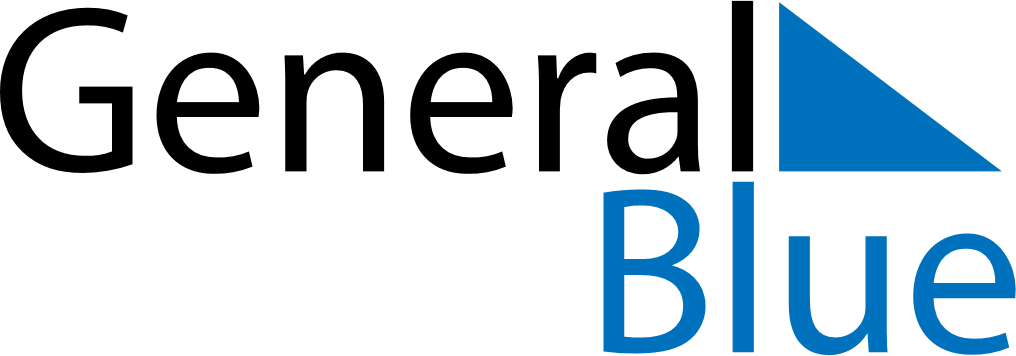 April 2024April 2024April 2024Christmas IslandChristmas IslandMONTUEWEDTHUFRISATSUN1234567891011121314End of Ramadan (Eid al-Fitr)1516171819202122232425262728Anzac Day2930